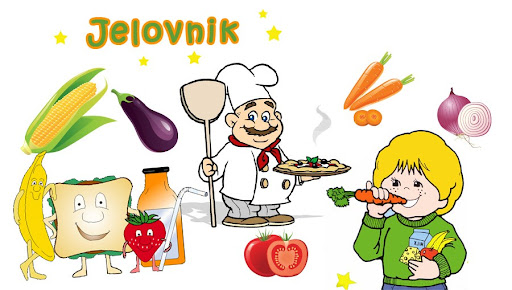 PODRUČNE ŠKOLE- MLIJEČNI OBROK MJESEC: STUDENI 2023.2.11.2023.PECIVO,MARMELADA,MASLAC,SOK,BANANA3.11.2023.PIZZA,JOGURT,JABUKA6.11.2023.PLETENICA,PAŠTETA,MLIJEKO,VOĆE7.11.2023.NEMA NASTAVE8.11.2023.NEMA NASTAVE9.11.2023.KRAFNA S ČOKOLADOM,VOĆNI JOGURT,MANDARINA10.11.2023.BUREK SA SIROM,JOGURT,JABUKA13.11.2023.PECIVO,LINO LADA,MLIJEKO,BANANA14.11.2023.PIROŠKA S HRENOVKOM,JOGURT,JABUKA15.11.2023.PRSTIĆI,PAŠTETA,NAPITAK,MANDARINA16.11.2023.MUFFIN ČOKOLADA,ČOKOLADNO MLIJEKO,BANANA17.11.2023.KUKURUZNA LIZIKA,ZDENKA SIR,JOGURT,NARANČA20.11.2023.PIZZA,SOK,VOĆE21.11.2023.PECIVO,MARMELADA,MASLAC,MLIJEKO,JABUKA22.11.2023.PLETENICA,LINO LADA,NAPITAK,MANDARINA23.11.2023.KRAFNA S ČOKOLADOM,MLIJEKO,BANANA24.11.2023.BUREK SA SIROM,JOGURT,VOĆE27.11.202.PIROŠKA S HRENOVKOM,JOGURT,JABUKA28.11.2023.PECIVO,ZDENKA SIR,ČOKOLADNO MLIJEKO,BANANA29.11.2023.PRSTIĆI,PAŠTETA,MLIJEKO,MANDARINA30.11.2023.MUFFIN ČOKOLADA,MLIJEKO,NARANČA